.Dance Begins with  vocals after 8 countS1: WALK; WALK FORWARD; MAMBO BACK; BACK ROCK; SHUFFLE FORWARDS2: CROSS; 1/4 TURN RIGHT; SIDE; CROSS; SIDE; TOGETHER; CHASSES3: BACK ROCK; KICK BALL CROSS; 1/4 TURN; SIDE; CROSS SHUFFLES4: SIDE HIP; HIP; SCISSOR; SIDE; BEHIND; CHASSE ¼ TURN LEFTS5: ROCK STEP; SHUFFLE ½ TURN; ROCK STEP TRIPPLE ¾ TURN LEFTS6: STEP; STEP FORWARD; KICK BALL STEP; POINT; ½ TURN; POINT; TOGETHERRestart: in the 3rd round  - 6 o'clock - start the dance again from the beginningS7: STEP FORWARD; POINT; STEP FORWARD; TOUCH BACK; SHUFFLE BACK; COASTER STEPS8: SIDE ROCK; BEHIND SIDE CROSS; SIDE ROCK; BEHIND  SIDE STEP FORWARDBegin again !Contact: moericke@freenet.deThe Summer Song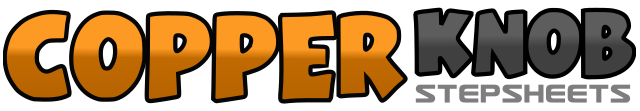 .......Count:64Wall:2Level:Intermediate.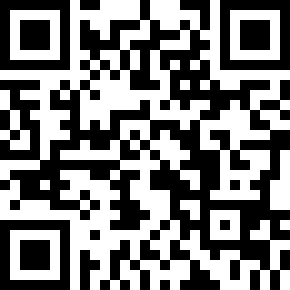 Choreographer:Ines Möricke (DE) - January 2017Ines Möricke (DE) - January 2017Ines Möricke (DE) - January 2017Ines Möricke (DE) - January 2017Ines Möricke (DE) - January 2017.Music:The Summer Song – Blue CountryThe Summer Song – Blue CountryThe Summer Song – Blue CountryThe Summer Song – Blue CountryThe Summer Song – Blue Country........1-2Step right forward, step left forward3&4Step right forward –recover on left - Step  right back5-6Step back left - Recover to right7&8Step forward on right - right to left - step left forward1-2Cross right over left, ¼ turn right step left back3-4Step right to right, cross left over right5-6Step right to right, left to right7&8Step right to right, left to right, step right to right1-2Step left back –recover on right3&4Left kick forward, left ball of rights, cross right over left5-6¼ turn right to right, step back with left, step to right with RF7&8Cross left over right, step right to right, cross right over left1-2Step right to right, hips right to left3&4Step right to right, left to right, cross right over left5-6Step left to left, cross right behind left,7&8Step right to right side, left to right, ¼ turn left, step forward with left1-2Step right forward – recover on left3&4¼ turn right - step right to right, left to right , ¼ turn right- step right forward5-6Step left forward – recover right7&8½  turn left – step left forward, ¼ turn l - right to left, left next to rights1-2Step right forward, step left  forward3&4Right kick forward,, right ball of left  , step left forward5-6Touch right toe to right side, ½ turn right, step right to right7-8Touch left toe to left side1-2Step right forward, Touch left toe to left3-4Step left forward, touch right toe behind left5&6Step back left, right to left, step back right7&8Step back on left, right to left, step forward on left1-2Step right to side - recover on left3&4Cross right behind left, step left to left, cross right over left5-6Step left to side - Recover on right7&8Cross left behind right, step right to side, step forward on left